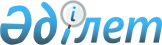 О внесении изменения в приказ Министра индустрии и торговли Республики Казахстан от 2 сентября 2007 года № 256 "Об утверждении Правил разработки, утверждения, учета, изменения, отмены, регистрации, обозначения, издания стандартов организаций"
					
			Утративший силу
			
			
		
					Приказ Министра индустрии и торговли Республики Казахстан от 24 марта 2009 года № 82. Зарегистрирован в Министерстве юстиции Республики Казахстан 15 апреля 2009 года № 5636. Утратил силу приказом и.о. Министра индустрии и новых технологий Республики Казахстан от 28 декабря 2012 года № 495

      Сноска. Утратил силу приказом и.о. Министра индустрии и новых технологий РК от 28.12.2012 № 495 (вводится в действие по истечении десяти календарных дней после дня его первого официального опубликования).      В целях приведения в соответствие с подпунктом 9) пункта 2 статьи 33 Закона Республики Казахстан от 25 декабря 2008 года «О конкуренции», ПРИКАЗЫВАЮ: 



      1. Внести в приказ Министра индустрии и торговли Республики 

Казахстан от 2 сентября 2007 года № 256 «Об утверждении Правил разработки, утверждения, учета, изменения, отмены, регистрации, обозначения, издания стандартов организаций» (зарегистрированный в Реестре государственной регистрации нормативных правовых актов Республики Казахстан 28 сентября 2007 года под № 4949, опубликованный в газетах «Юридическая газета» от 24 октября 2007 года № 163 (1366) и «Официальная газета» от 17 ноября 2007 года № 46 (360)) следующее изменение: 



      в Правилах разработки, утверждения, учета, изменения, отмены, регистрации, обозначения, издания стандартов организаций, утвержденных указанным приказом: 



      в абзаце первом пункта 16 слова «организация, определенная уполномоченным органом» заменить словами «уполномоченный орган». 



      2. Комитету по техническому регулированию и метрологии 

Министерства индустрии и торговли Республики Казахстан 

(Мухамбетову Г.М.) обеспечить государственную регистрацию настоящего 

приказа в Министерстве юстиции Республики Казахстан и официальное 

опубликование в средствах массовой информации. 



      3. Контроль за исполнением настоящего приказа возложить на вице-министра индустрии и торговли Республики Казахстан Мамытбекова Е.К. 



      4. Настоящий приказ вводится в действие по истечении десяти дней со дня официального опубликования.       Министр                                    В. Школьник 
					© 2012. РГП на ПХВ «Институт законодательства и правовой информации Республики Казахстан» Министерства юстиции Республики Казахстан
				